ONLINE SUPPLEMENTAdditional analyses for the following manuscript:Monitored anesthesia care by sedation-trained providers in acute stroke thrombectomy.Supplementary Table I. Medications administered during mechanical thrombectomy with sedation-trained providers or anesthesia providers.Supplementary Table II. Medications administered to patients who underwent mechanical thrombectomy by conscious sedation or general anesthesia, regardless of provider type.Supplementary Table III. Blood pressure data for patients undergoing mechanical thrombectomy with sedation-trained providers or anesthesia teams.Supplementary Figure I. Mean diastolic blood pressures during mechanical thrombectomy.Supplementary Table I. Medications administered during mechanical thrombectomy with sedation-trained providers or anesthesia providers. Patients who began the procedure under interventionist sedation but required conversion to general anesthesia are included in the anesthesia team group in this table. Overall p-value < 0.0001.Supplementary Table II. Medications administered to patients who underwent mechanical thrombectomy by conscious sedation or general anesthesia, regardless of provider type. Dexmedetomidine and propofol for conscious sedation were always administered by an anesthesia professional. Overall p-value (excluding multiple drugs) is < 0.0001.Supplementary Table III. Blood pressure data for patients undergoing mechanical thrombectomy with sedation-trained providers or anesthesia teams. SBP= systolic blood pressure; DBP = diastolic blood pressure. Successive variation of blood pressure measurements post-recanalization was significantly greater in the sedation provider group. Otherwise, there were no significant differences between groups.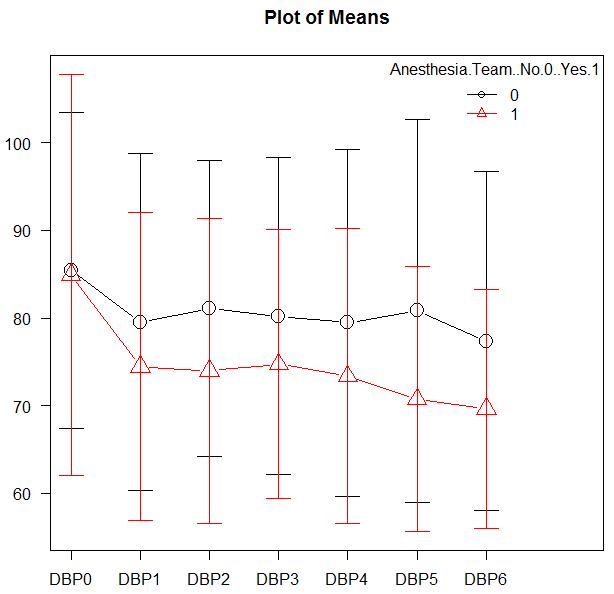 Supplementary Figure I. Mean diastolic blood pressures during mechanical thrombectomy.Patients in the sedation-trained provider group are represented in black, and patients in the anesthesia team group are represented in red. DBP0 represents diastolic blood pressure on arrival to the interventional lab. DBP1-3 are measurements taken prior to recanalization, while DBP4-6 are measurements taken after recanalization. Sedation-trained provider, no conversionsN=59Anesthesia team, including conversions N=45p-valueNo sedation15 (25.4%)12 (26.7%)1.0Fentanyl44 (74.6%)30 (66.7%)0.392Midazolam5 (8.5%)11 (24.4%)0.0308Dexmedetomidine 0 (0%)2 (4.4%)0.185Propofol0 (0%)     14 (31.1%)< 0.0001Multiple drugs5 (8.5%)18 (40%)0.0002TotalConscious (or no) sedationN=96General anesthesiaN=8p-valueNo sedation2727	 (28.1%)0	(0%)0.108Fentanyl7669 (71.9%)7 (87.5%)0.679Midazolam1711 (11.5%)6 (75%)0.0002Dexmedetomidine 21 (1.0%)1 (12.5%)0.149Etomidate10 (0%)1 (12.5%)0.077Propofol159 (9.4%)6 (75%)< 0.0001Multiple drugs2416 (16.7%)8 (100%)< 0.0001Sedation providerAnesthesia providerp-valueBP rangesHighest SBP167.9  23.0161.9  23.60.247165 (154 – 180)160 (148.5 – 175.5)Lowest SBP117.5  21.1121.6  18.6 0.328117.5 (101.25 – 130.5)120 (105 – 130)Highest DBP89.4  18.188.1  22.70.71986 (78 – 100)82 (78.75 – 100)Lowest DBP68.8  18.571.2  16.10.41466 (60-78)70 (59.5 – 80.75)Repeated Measures ANOVA (Graph of means)   SBP0.618   DBP0.427BP metricsMAP Fall more than 40%7/63 (11.1)3/38 (7.3)0.736Time to SBP < 140(minutes)6.8 (0-14.3)4 (0-24)0.556Target BP within 10 minutes36 / 63 (57.1)25 / 41 (60.9)1.0Any SBP reading < 140 mm Hg prior to recanalization27 / 63 (42.9)16 / 41 (39.0)0.839Systolic BPStandard Deviation  Pre Recanalization14.1  9.511.4  8.10.203  Post Recanalization9.9  7.07.7  7.70.087Coefficient of Variation  Pre Recanalization10.0  7.07.8  5.60.202  Post Recanalization7.4  5.85.6  5.10.142Successive Variation  Pre Recanalization 15.1  17.513.2  19.40.133  Post Recanalization 15.3  22.77.0  8.10.001Diastolic BPStandard Deviation  Pre Recanalization8.8  6.611.9  9.80.137  Post Recanalization9.0  10.36.0  6.30.136Coefficient of Variation  Pre Recanalization11.0  8.514.4  10.20.092  Post Recanalization11.4  12.08.1  7.00.207Successive Variation  Pre Recanalization 11.9  11.012.4  13.6 0.813  Post Recanalization 13.3  20.45.2  6.3 0.003